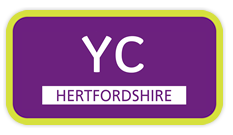 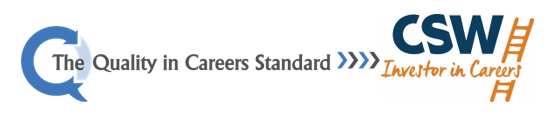 Careers Lead Contact:  Sarah Slater careers@batchwood.herts.sch.uk                      